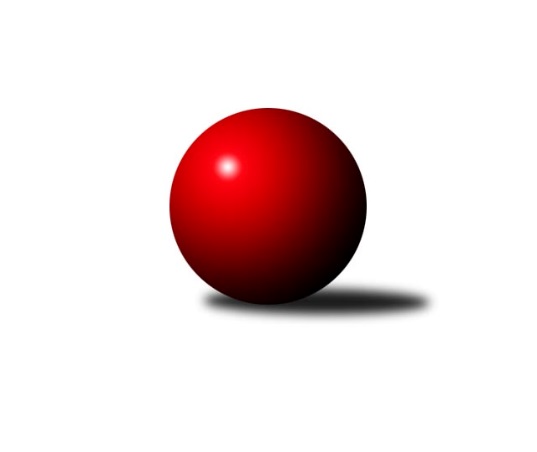 Č.10Ročník 2023/2024	15.12.2023Nejlepšího výkonu v tomto kole: 1794 dosáhlo družstvo: So. Chýnov BOP Tábor 2023/2024Výsledky 10. kolaSouhrnný přehled výsledků:So. Chotoviny D	- Sp. Soběslav B	1:5	1432:1501	3.0:5.0	13.12.Loko Tábor D	- So. Chýnov B	0:6	1493:1794	0.0:8.0	14.12.Loko Tábor C	- KK Hilton C	5:1	1700:1552	6.0:2.0	15.12.Tabulka družstev:	1.	Loko Tábor C	10	9	0	1	43.5 : 16.5 	54.0 : 26.0 	 1622	18	2.	So. Chýnov B	10	7	0	3	43.5 : 16.5 	57.0 : 23.0 	 1664	14	3.	KK Hilton C	10	6	1	3	38.0 : 22.0 	44.5 : 35.5 	 1512	13	4.	Sp. Soběslav B	10	4	0	6	23.0 : 37.0 	31.0 : 49.0 	 1454	8	5.	So. Chotoviny D	10	2	0	8	19.0 : 41.0 	29.5 : 50.5 	 1481	4	6.	Loko Tábor D	10	1	1	8	13.0 : 47.0 	24.0 : 56.0 	 1368	3Podrobné výsledky kola:	 So. Chotoviny D	1432	1:5	1501	Sp. Soběslav B	Zdeněk Fiala	 	 180 	 179 		359 	 0:2 	 404 	 	202 	 202		Jana Křivanová	Lucie Lišková	 	 177 	 192 		369 	 1:1 	 386 	 	196 	 190		Vladimír Křivan	Kateřina Křemenová	 	 180 	 179 		359 	 1:1 	 372 	 	179 	 193		Kateřina Smolíková	František Orel	 	 170 	 175 		345 	 1:1 	 339 	 	177 	 162		Pavel Reichelrozhodčí: Lenka KřemenováNejlepší výkon utkání: 404 - Jana Křivanová	 Loko Tábor D	1493	0:6	1794	So. Chýnov B	Irena Dlouhá	 	 162 	 169 		331 	 0:2 	 418 	 	193 	 225		Karolína Roubková	Pavlína Fürbacherová	 	 223 	 191 		414 	 0:2 	 444 	 	239 	 205		Věra Návarová	Monika Havránková	 	 199 	 196 		395 	 0:2 	 486 	 	233 	 253		Radim Mareš	Pavla Krejčová	 	 173 	 180 		353 	 0:2 	 446 	 	219 	 227		Vendula Burdovározhodčí: Martin JindaNejlepší výkon utkání: 486 - Radim Mareš	 Loko Tábor C	1700	5:1	1552	KK Hilton C	Josef Macháček	 	 202 	 202 		404 	 2:0 	 316 	 	159 	 157		Ladislav Maroušek	Barbora Dvořáková	 	 201 	 221 		422 	 0:2 	 462 	 	230 	 232		Stanislav Ťoupal	Zdeněk Samec	 	 238 	 204 		442 	 2:0 	 379 	 	197 	 182		Jarmil Kylar	Zdeněk Zeman	 	 217 	 215 		432 	 2:0 	 395 	 	184 	 211		Miroslav Kovačrozhodčí: Zdeněk OndřejNejlepší výkon utkání: 462 - Stanislav ŤoupalPořadí jednotlivců:	jméno hráče	družstvo	celkem	plné	dorážka	chyby	poměr kuž.	Maximum	1.	Radim Mareš 	So. Chýnov B	444.60	300.8	143.8	4.6	5/5	(486)	2.	Zdeněk Zeman 	Loko Tábor C	428.67	301.8	126.9	7.0	5/5	(493)	3.	Věra Návarová 	So. Chýnov B	424.75	295.5	129.3	6.2	4/5	(474)	4.	Stanislav Ťoupal 	KK Hilton C	409.44	285.0	124.4	7.4	4/5	(476)	5.	Vlastimil Novák 	So. Chýnov B	407.84	286.9	120.9	10.9	5/5	(433)	6.	Ctibor Cabadaj 	Loko Tábor C	401.38	281.3	120.1	8.3	4/5	(441)	7.	Vendula Burdová 	So. Chýnov B	397.87	277.7	120.1	9.3	5/5	(446)	8.	Kateřina Křemenová 	So. Chotoviny D	386.60	276.3	110.3	11.7	5/5	(424)	9.	Monika Havránková 	Loko Tábor D	381.80	277.4	104.4	14.1	5/5	(423)	10.	Lucie Lišková 	So. Chotoviny D	380.98	276.3	104.7	12.5	5/5	(419)	11.	Jan Krákora 	KK Hilton C	377.88	269.6	108.3	14.5	4/5	(413)	12.	Pavel Reichel 	Sp. Soběslav B	367.93	261.3	106.6	12.2	5/5	(423)	13.	Pavlína Fürbacherová 	Loko Tábor D	367.00	274.0	93.0	15.8	4/5	(414)	14.	Zdeněk Fiala 	So. Chotoviny D	365.04	270.0	95.0	13.8	5/5	(392)	15.	Jarmil Kylar 	KK Hilton C	363.70	265.6	98.1	12.5	5/5	(380)	16.	Vojtěch Křivan 	Sp. Soběslav B	360.13	266.3	93.8	16.6	4/5	(384)	17.	František Orel 	So. Chotoviny D	348.10	255.7	92.4	16.6	5/5	(378)	18.	Kateřina Smolíková 	Sp. Soběslav B	341.10	247.3	93.8	16.1	5/5	(372)	19.	Martina Sedláčková 	Loko Tábor D	300.40	225.3	75.1	24.3	5/5	(338)	20.	Pavla Krejčová 	Loko Tábor D	291.00	223.9	67.2	23.2	4/5	(353)		Zdeněk Samec 	Loko Tábor C	436.67	297.2	139.5	8.0	3/5	(450)		Jiří Šalát 	So. Chýnov B	435.00	299.0	136.0	6.0	1/5	(435)		Jiří Vitha 	KK Hilton C	424.50	285.3	139.3	6.0	2/5	(446)		Barbora Dvořáková 	Loko Tábor C	421.47	293.0	128.5	8.0	3/5	(463)		Karolína Roubková 	So. Chýnov B	412.00	285.8	126.3	7.5	2/5	(433)		Miroslav Kovač 	KK Hilton C	397.25	270.3	127.0	8.1	3/5	(420)		Josef Macháček 	Loko Tábor C	391.88	292.3	99.6	14.0	2/5	(404)		Viktorie Lojdová 	Loko Tábor D	389.50	268.8	120.7	9.8	2/5	(423)		David Dvořák 	Loko Tábor C	388.25	281.5	106.8	12.9	3/5	(443)		Vladimír Křivan 	Sp. Soběslav B	380.25	279.2	101.1	12.0	3/5	(416)		Josef Schleiss 	Sp. Soběslav B	377.00	283.5	93.5	16.5	2/5	(394)		Jana Křivanová 	Sp. Soběslav B	373.89	260.2	113.7	11.3	3/5	(404)		Zdeněk Vít 	Loko Tábor C	365.33	262.3	103.0	15.7	1/5	(375)		Irena Dlouhá 	Loko Tábor D	354.50	254.5	100.0	14.5	2/5	(378)		Ladislav Maroušek 	KK Hilton C	350.33	252.8	97.5	13.3	3/5	(422)		Dominik Smutný 	Loko Tábor C	344.00	239.0	105.0	17.0	1/5	(344)		Zdeněk Pech 	KK Hilton C	328.83	260.7	68.2	22.2	3/5	(336)		Jana Votrubová 	Sp. Soběslav B	313.50	227.0	86.5	13.5	2/5	(348)		Václav Gabriel 	KK Hilton C	309.00	242.0	67.0	22.0	1/5	(309)Sportovně technické informace:Starty náhradníků:registrační číslo	jméno a příjmení 	datum startu 	družstvo	číslo startu
Hráči dopsaní na soupisku:registrační číslo	jméno a příjmení 	datum startu 	družstvo	Program dalšího kola:10.1.2024	st	17:00	So. Chotoviny D - Loko Tábor C	10.1.2024	st	17:00	So. Chýnov B - Sp. Soběslav B	Nejlepší šestka kola - absolutněNejlepší šestka kola - absolutněNejlepší šestka kola - absolutněNejlepší šestka kola - absolutněNejlepší šestka kola - dle průměru kuželenNejlepší šestka kola - dle průměru kuželenNejlepší šestka kola - dle průměru kuželenNejlepší šestka kola - dle průměru kuželenNejlepší šestka kola - dle průměru kuželenPočetJménoNázev týmuVýkonPočetJménoNázev týmuPrůměr (%)Výkon6xRadim MarešChýnov B4867xRadim MarešChýnov B124.944867xStanislav ŤoupalSezimák C4626xStanislav ŤoupalSezimák C118.774624xVendula BurdováChýnov B4464xVendula BurdováChýnov B114.664464xVěra NávarováChýnov B4443xVěra NávarováChýnov B114.154444xZdeněk SamecLok. Tábor C4423xZdeněk SamecLok. Tábor C113.634426xZdeněk ZemanLok. Tábor C4326xZdeněk ZemanLok. Tábor C111.06432